Future Tenses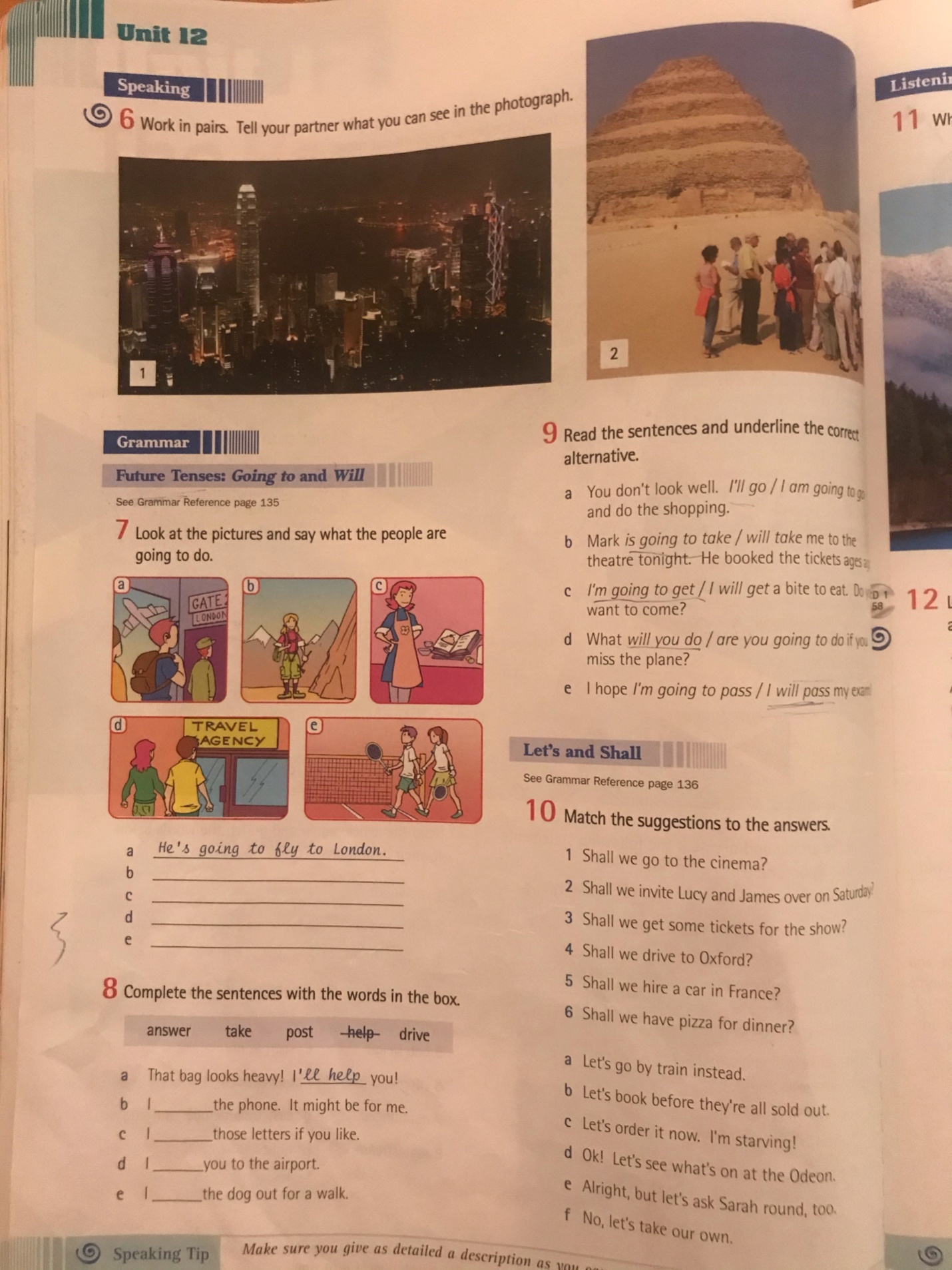 